В соответствии с Федеральным законом Российской Федерации от 06.10.2003 № 131-ФЗ «Об общих принципах организации местного самоуправления в Российской Федерации», Федеральным законом от 31.07.2020 № 248-ФЗ «О государственном контроле (надзоре) и муниципальном контроле в Российской Федерации», Правилами разработки и утверждения контрольными (надзорными) органами программы профилактики рисков причинения вреда (ущерба) охраняемым законом ценностям, утвержденными Постановлением Правительства Российской Федерации от 25.06.2021 № 990, Уставом муниципального образования Соль-Илецкий городской округ Оренбургской области, Положением о муниципальном жилищном контроле, утвержденным решением Совета депутатов муниципального образования Соль-Илецкий городской округ Оренбургской области от 30.08.2023 № 283, постановляю:Утвердить Программу профилактики рисков причинения вреда (ущерба) охраняемым законом ценностям на 2024 год по муниципальному жилищному контролю, согласно приложению к данному постановлению.2. Контроль за исполнением настоящего постановления возложить на первого заместителя главы администрации - заместителя главы администрации городского округа по строительству, транспорту, благоустройству и ЖКХ.3. Настоящее постановление подлежит размещению на официальном сайте администрации муниципального образования Соль-Илецкий городской округ в  информационно-телекоммуникационной сети «Интернет».4. Постановление вступает в силу после его официального опубликования.Глава муниципального образования  Соль-Илецкий городской округ                                                      В.И. Дубровин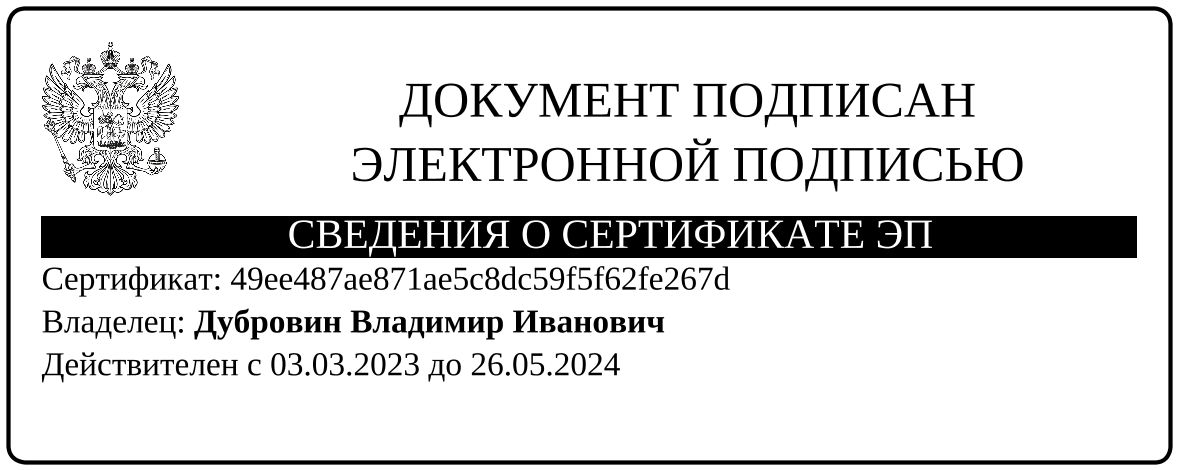 ВерноГлавный специалист организационного отдела                          Е.В. ТелушкинаРазослано: в прокуратуру Соль-Илецкого района, организационному отделу, отделу муниципального контроля, юридическому отделу.Приложение к постановлению администрации муниципального образования Соль-Илецкого городской округ                        № 		 Программа профилактики рисков причинения вреда (ущерба)охраняемым законом ценностям на 2024 год при осуществлении муниципального жилищного контроля 1. Общие положения1.1. Настоящая программа профилактики рисков причинения вреда (ущерба) охраняемым законом ценностям на 2024 год при осуществлении муниципального жилищного контроля (далее – программа) разработана для своевременного предупреждения администрацией муниципального образования Соль-Илецкий городской округ (далее - Администрация) нарушений требований при осуществлении муниципального жилищного контроля на территории муниципального образования Соль-Илецкий городской округ. 1.2. Данная программа направлена на достижение общественно значимых результатов, посредством проведения профилактических мероприятий которые, являются приоритетными по отношению к проведению контрольных мероприятий (проверок).1.3. Программа профилактики рисков причинения вреда (ущерба) охраняемым законом ценностям при осуществлении муниципального жилищного контроля на 2024 год разработана в целях реализации положений статьи 44 Федерального закона Российской Федерации от 31.07.2020 № 248-ФЗ «О государственном контроле (надзоре) и муниципальном контроле в Российской Федерации» (далее – Федеральный закон № 248-ФЗ), Правил разработки и утверждения контрольными (надзорными) органами программы профилактики рисков причинения вреда (ущерба) охраняемым законом ценностям, утвержденных Постановлением Правительства Российской Федерации от 25.06.2021 № 990.Понятия, применяемые в программе, используются в значениях, указанных в Федеральном законе № 248-ФЗ.2. Анализ текущего состояния, планируемого развитияи ожидаемая результативность профилактических мероприятий2.1. Анализ состояния контролируемых лиц и оценка возможных рисков причинения вреда охраняемым законом ценностям осуществлены предположительно: ключевыми и наиболее значимыми рисками являются нарушения по обеспечению надлежащего содержания общего имущества в многоквартирных домах, предусмотренные Жилищным кодексом Российской Федерации в рамках полномочий муниципального контроля. Одной из причин вышеуказанных нарушений является различное толкование контролируемыми лицами положений Жилищного кодекса Российской Федерации и позиция подконтрольных субъектов о необязательности соблюдения этих требований.Проведение профилактических мероприятий, направленных на соблюдение подконтрольными субъектами обязательных требований жилищного законодательства, на побуждение подконтрольных субъектов к добросовестности, выполнение контролируемыми лицами предписаний, предостережений уполномоченного органа об устранении выявленных нарушений требований жилищного законодательства, вынесенных по результатам проведения контрольных (надзорных) мероприятий должно способствовать повышению их ответственности, улучшению в целом ситуации, снижению количества выявляемых нарушений обязательных требований в указанной сфере. 2.2 Предметом муниципального контроля является соблюдение юридическими лицами, индивидуальными предпринимателями и гражданами обязательных требований, установленных жилищным законодательством, законодательством об энергосбережении и о повышении энергетической эффективности в отношении муниципального жилищного фонда:1) требований к использованию и сохранности жилищного фонда, в том числе требований к жилым помещениям, их использованию и содержанию, использованию и содержанию общего имущества собственников помещений в многоквартирных домах, порядку осуществления перевода жилого помещения в нежилое помещение и нежилого помещения в жилое в многоквартирном доме, порядку осуществления перепланировки и (или) переустройства помещений в многоквартирном доме;2) требований к формированию фондов капитального ремонта;3) требований к созданию и деятельности юридических лиц, индивидуальных предпринимателей, осуществляющих управление многоквартирными домами, оказывающих услуги и (или) выполняющих работы по содержанию и ремонту общего имущества в многоквартирных домах;4) требований к предоставлению коммунальных услуг пользователям помещений в многоквартирных домах и жилых домов;5) правил изменения размера платы за содержание жилого помещения в случае оказания услуг и выполнения работ по управлению, содержанию и ремонту общего имущества в многоквартирном доме ненадлежащего качества и (или) с перерывами, превышающими установленную продолжительность;6) правил содержания общего имущества в многоквартирном доме и правил изменения размера платы за содержание жилого помещения;7) правил предоставления, приостановки и ограничения предоставления коммунальных услуг пользователям помещений в многоквартирных домах и жилых домов;8) требований энергетической эффективности и оснащенности помещений многоквартирных домов и жилых домов приборами учета используемых энергетических ресурсов;9) требований к порядку размещения ресурсоснабжающими организациями, лицами, осуществляющими деятельность по управлению многоквартирными домами, информации в государственной информационной системе жилищно-коммунального хозяйства (далее - система);10) требований к обеспечению доступности для инвалидов помещений в многоквартирных домах;11) требований к предоставлению жилых помещений в наемных домах социального использования;12) исполнение решений, принятых контрольным органом по результатам контрольных мероприятий.Объектами муниципального контроля являются:1) деятельность, действия (бездействие) по пользованию жилыми помещениями муниципального жилищного фонда;2) деятельность, действия (бездействие) по переводу жилого помещения в нежилое помещение и нежилого помещения в жилое в многоквартирном доме, по осуществлению перепланировки и (или) переустройства помещений в многоквартирном доме;3) деятельность, действия (бездействие) по формированию фондов капитального ремонта;2.3.  В целях обеспечения реализации норм Федерального закона № 248-ФЗ администрацией муниципального образования Соль-Илецкий городской округ разработаны и утверждены:- постановление администрации муниципального образования Соль-Илецкий городской округ от 12.01.2023 № 31-п «Об утверждении Перечня нормативных правовых актов или их отдельных частей, содержащих обязательные требования, соблюдение которых оценивается при проведении мероприятий при осуществлении муниципального жилищного контроля на территории муниципального образования Соль-Илецкий городской округ»;- Доклад о правоприменительной практике осуществления муниципального жилищного контроля на территории муниципального образования Соль-Илецкий городской округ;- доклад об осуществлении государственного контроля (надзора), муниципального контроля за 2022 год;- решение Совета депутатов муниципального образования Соль-Илецкий городской округ Оренбургской области от 30.08.2023 № 283 «Об утверждении Положения о муниципальном жилищном контроле».Работа в данном направлении по разработке нормативной и ненормативной документации по видам муниципального контроля осуществляется непрерывно.В рамках муниципального жилищного контроля ведется работа в Федеральной государственной информационной системе Единый реестр видов контроля. На официальном сайте администрации округа в разделе «Отдел муниципального контроля» размещаются сведения в соответствии со статьей 46 Федерального закона Российской Федерации № 248-ФЗ, информация для контролируемых лиц об обязательных требованиях и необходимости их соблюдения. Работа по размещению, обновлению информации для контролируемых лиц ведется на постоянной основе. В рамках реализации программы профилактики при осуществлении муниципального контроля специалистами отдела регулярно проводится  консультирование контролируемых лиц на предмет соблюдения обязательных требований.Во исполнение требований о порядке рассмотрения обращений юридических лиц, индивидуальных предпринимателей и граждан, отделом рассматриваются обращения, заявления, жалобы и прочее, корреспондентам направляются ответы в установленные законом сроки, специалистами отдела принимаются меры в рамках предоставленных полномочий.3. Цели и задачи реализации Программы профилактики3.1. Программа профилактики направлена на достижение основных целей:1) стимулирование добросовестного соблюдения обязательных требований всеми контролируемыми лицами;2) устранение условий, причин и факторов, способных привести к нарушениям обязательных требований и (или) причинению вреда (ущерба) охраняемым законом ценностям;3) создание условий для доведения обязательных требований до контролируемых лиц, повышение информированности о способах их соблюдения;3.2. Достижение поставленных целей осуществляется за счет решения следующих задач:1) ориентация контролируемых лиц на неукоснительное соблюдение обязательных требований, мотивация к снижению нарушений в области муниципального жилищного;2) выявление условий, причин и факторов, способных привести к нарушениям обязательных требований и (или) причинению вреда (ущерба) охраняемым законом ценностям;3) формирование единого понимания контролируемыми лицами и органом, осуществляющим муниципальный контроль, обязательных требований, а также порядка организации и осуществления муниципального жилищного контроля, повышение правосознания и правовой культуры контролируемых лиц.3.3. Цели и задачи Программы профилактики направлены на минимизацию рисков причинения вреда (ущерба) охраняемым законом ценностям.4. Перечень профилактических мероприятий,сроки (периодичность их проведения)	4.1. Реализация поставленных целей и задач осуществляется посредством проведения следующих профилактических мероприятий:а) информирование (ст. 46 Федерального закона от 31.07.2020                № 248-ФЗ);б) объявление предостережения (ст. 49 Федерального закона от 31.07.2020 № 248-ФЗ);в) консультирование (ст. 50 Федерального закона от 31.07.2020                      № 248-ФЗ); г) профилактический визит (ст. 52 Федерального закона от 31.07.2020                      № 248-ФЗ).4.2. План проведения профилактических мероприятий5. Показатели результативности и эффективности программы профилактики рисков причинения вреда (ущерба)5.1. Оценка эффективности и результативности профилактических мероприятий предназначена для способствования максимальному достижению общественно значимых результатов снижения, причиняемого контролируемыми лицами вреда (ущерба) охраняемым законом ценностям, при проведении профилактических мероприятий.5.2. Оценка результативности и эффективности деятельности контрольного органа осуществляется на основе системы показателей результативности и эффективности муниципального жилищного контроля, в соответствии с приложением к Положению о муниципальном жилищном контроле.В систему показателей результативности и эффективности муниципального контроля входят следующие ключевые сведения:- Доля устраненных нарушений из числа выявленных нарушений обязательных требований;- Доля обоснованных жалоб на действия (бездействие) контрольного органа и (или) его должностных лиц, осуществляющих муниципальный жилищный контроль.5.3. Отчетные показатели Программы предназначены способствовать максимальному достижению сокращения количества нарушений субъектами, в отношении которых осуществляется муниципальный контроль, обязательных требований, включая устранение причин, факторов и условий, способствующих возможному нарушению обязательных требований действующего законодательства:Количество проведенных внеплановых контрольных мероприятий;Количество поступивших возражений в отношении акта контрольного мероприятия;Количество выданных предписаний об устранении нарушений обязательных требований;Количество устраненных нарушений обязательных требований.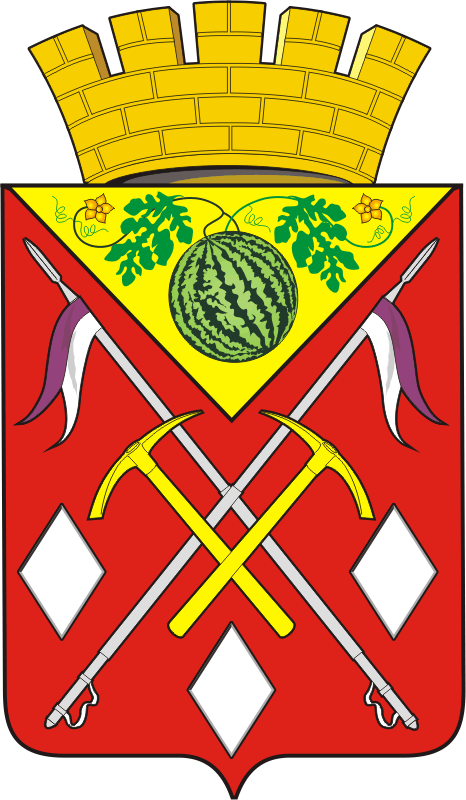 АДМИНИСТРАЦИЯМУНИЦИПАЛЬНОГООБРАЗОВАНИЯСОЛЬ-ИЛЕЦКИЙГОРОДСКОЙ ОКРУГОРЕНБУРГСКОЙ ОБЛАСТИПОСТАНОВЛЕНИЕ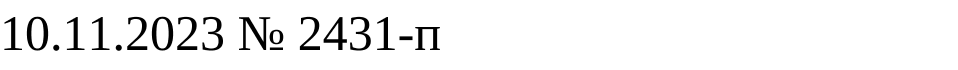 Об утверждении Программы профилактики рисков причинения вреда (ущерба) охраняемым законом ценностям на 2024 год по муниципальному жилищному контролюN п/пНаименование мероприятияСрок исполненияОтветственный исполнитель1.Размещение на официальном сайте администрации муниципального образования Соль-Илецкий городской округ в информационно-телекоммуникационной сети «Интернет» в рамках муниципального жилищного контроля:а) перечней нормативных правовых актов или  их отдельных частей, содержащих обязательные требования, оценка соблюдения которых является предметом муниципального контроля, а также текстов соответствующих нормативных правовых актов;б) сведений об изменениях, внесенных в нормативные правовые акты, регулирующие осуществление муниципального   жилищного контроля, о сроках и порядке их вступления в силу;в) сведений о способах получения консультаций по вопросам соблюдения обязательных требований;г) программы профилактики рисков причинения вреда (ущерба) охраняемым законом ценностям на 2024 год;е) обобщение контрольным (надзорным) органом правоприменительной практики осуществления муниципального жилищного контроля;ё) сведения о порядке досудебного обжалования решений контрольного (надзорного) органа, действий (бездействия) его должностных лиц;ж) ежегодный доклад о муниципальном жилищном контроле;в течение года, поддерживать в актуальном состояниипо мере необходимостипостоянноежегодно, не позднее 20 декабряне позднее 15 марта года следующего за отчетнымв течение годане позднее 15 марта года следующего за отчетнымОтдел муниципального контроля администрации муниципального образования Соль-Илецкий городской округ уполномоченные на осуществление данного вида контроля2.Консультирование контролируемых лиц и их представителей по телефону, посредством видео-конференц-связи, на личном приеме либо в ходе проведения профилактического мероприятия, контрольного мероприятия по следующим вопросам:1) организация и осуществление муниципального контроля;2) порядок осуществления контрольных мероприятий;3) порядок обжалования действий (бездействия) должностных лиц, уполномоченных осуществлять муниципальный жилищный контроль;4) получение информации о нормативных правовых актах (их отдельных положениях), содержащих обязательные требования, оценка соблюдения которых осуществляется контрольным органом в рамках контрольных мероприятий.в течение года (по мере необходимости)Отдел муниципального контроля администрации муниципального образования Соль-Илецкий городской округ уполномоченные на осуществление данного вида контроля3.Выдача контролируемому лицу предостережений о недопустимости нарушения обязательных требований в соответствии со ст. 49 Федерального закона № 248-ФЗ  (если иной порядок не установлен законодательством).в течение года (при наличии оснований)Отдел муниципального контроля администрации муниципального образования Соль-Илецкий городской округ уполномоченные на осуществление данного вида контроля